Please sign to indicate that you have read and understand the expectations for the class this year and return to Mr. Jones for a homework grade. Students name (printed): ______________________________________________Student’s signature: ______________________________________________Parent/Guardian signature: ______________________________________________Please complete this short survey to help me plan for using technology and online resources this year. Does your child have the use of a computer with Internet access?      	Yes 	NoIf yes, then would your child be able to complete homework assignments using the Internet on a regular basis?    Yes 	NoIf no, then would your child be able to stay after school to complete assignments that require Internet access?							Yes	No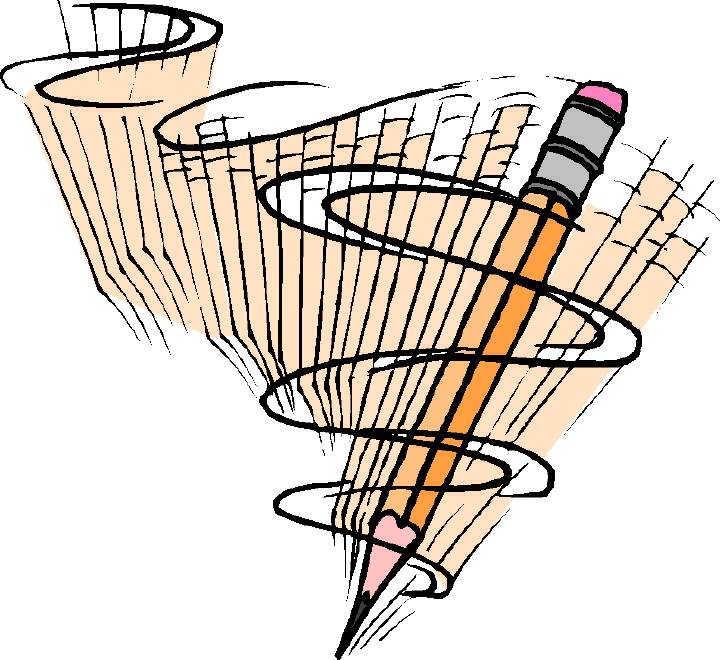 GT Humanities Enrichment SeminarMr. Jones2013-2014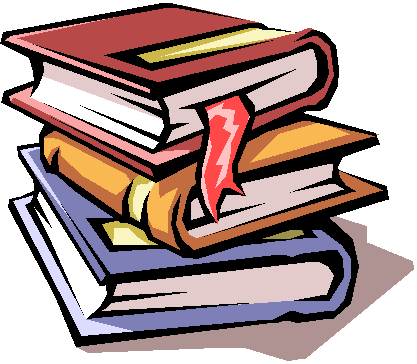 Students will earn points for each assignment as listed below. Students will earn points for each assignment as listed below. Interim and Semester grades will be calculated with this weighting formula:Classwork and participation:10-20 pointsInterim and Semester grades will be calculated with this weighting formula:Homework:10-20 pointsInterim and Semester grades will be calculated with this weighting formula:Projects:25-75 pointsInterim and Semester grades will be calculated with this weighting formula:Prepared for class:(writing utensil, notebook)2 points/dayInterim and Semester grades will be calculated with this weighting formula: